4.2 Application to join 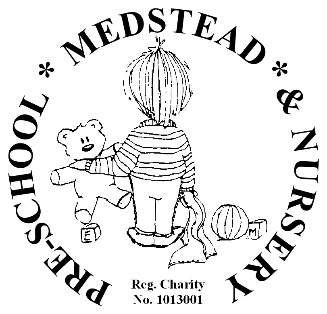 This form can either be printed and filled in by hand or completed as a word document and emailed directly to us at leader@medsteadpreschool.co.ukName of Child:                                                                                Date of Birth:Name(s) and address(es) of parent(s)/carer(s) making the application:Name: Address:Postcode:Contact Number:E-mail Address:Required Start Date:	Please note: A £20.00 enrolment fee is payable prior to spaces being held.Allergies / Medical needs of child:     Yes          NoIf yes, please give details: If we find we no longer need the place, we will inform the setting as soon as possible.Parent / Carer Signature:                                                                       (Email submission will be accepted as signature)Submissions will be acknowledged via email or phone call within 7 days during term time, 21 days during school holidays.Requested Sessions:     Requested Sessions:     MonTueWedThuFriBreakfast Club8.05-9.05Early Drop Off 8.30-9.05Morning9.05-12.05Afternoon12.05-15.05Lunch12.05-13.05